Fred A. Olds Elementary SchoolFifth Grade Supply List for the 2015-2016 School Year     Student Classroom Supplies1 Washable Fine Markers 8 ct.1 Nylon Pencil Bag49 No. 2 Pencils8 College Rule Spiral Notebooks 100 ct1 Pocket Only Folder2 Yellow Highlighters2 College Rule 8 x 10 ½ Filler Paper 200 ct.10 Glue Sticks1 –  7.25” Scissors5 Sharpie Black Extra Fine Markers5 Sharpie Black Fine Markers2 Red Medium Ink Pens2 Green Medium Ink Pens1 Sticky Notes 3 x 3 (4 pk.)1 Post It ½” Flags 5 Colors (100 ct.)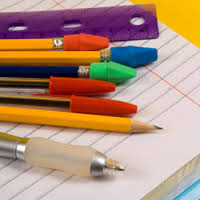 